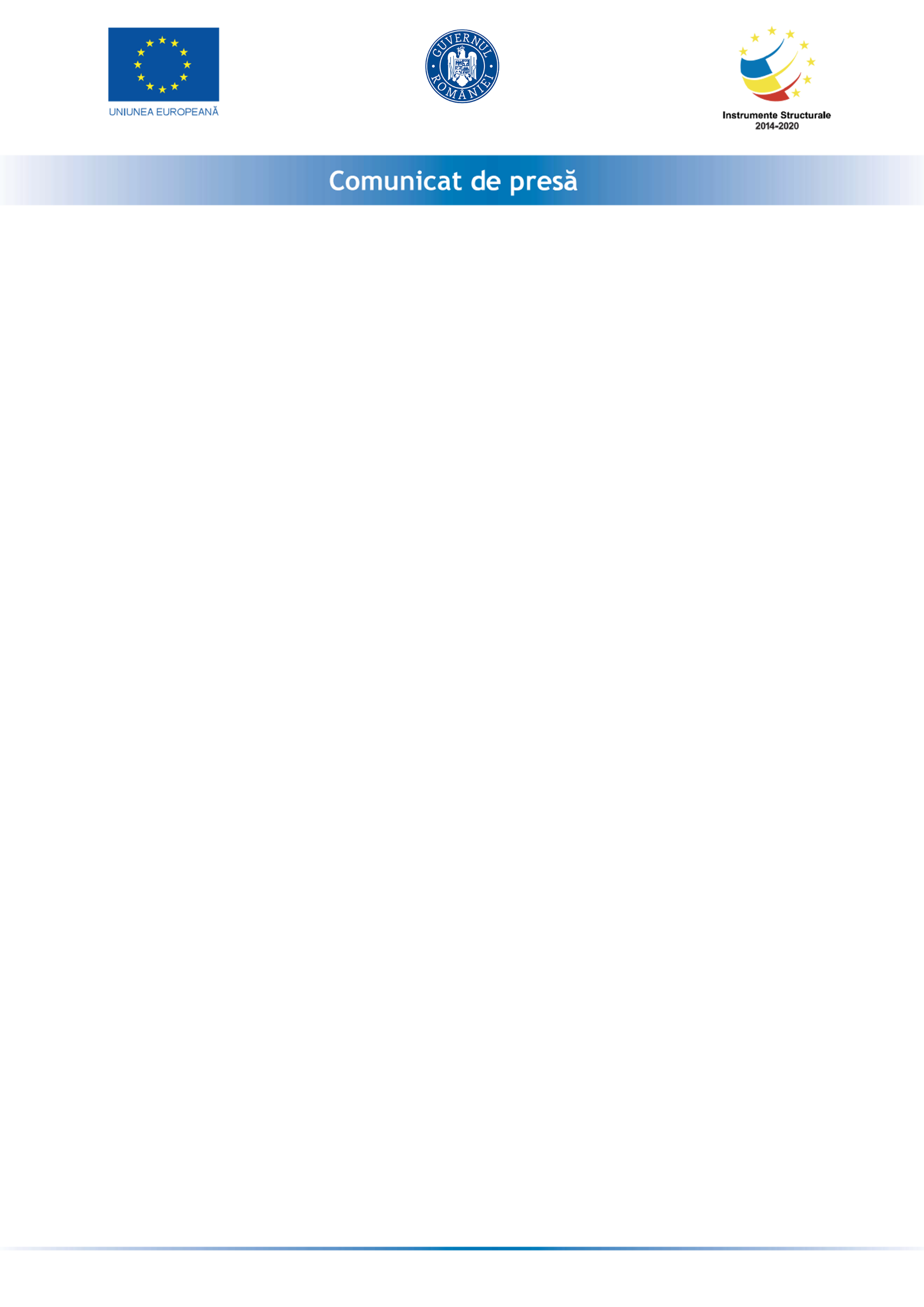 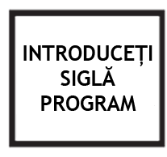 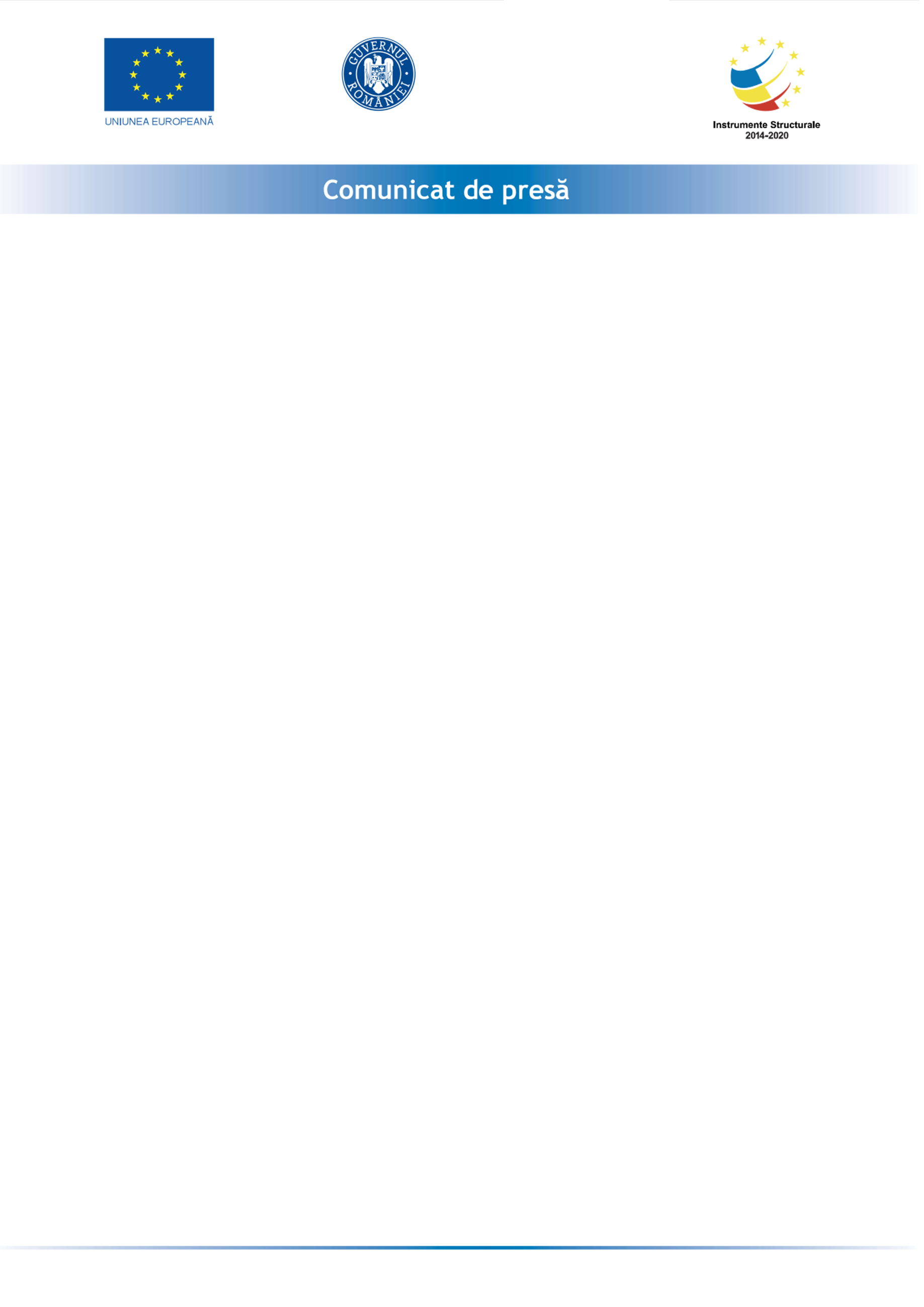 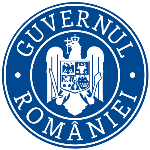 Data: 29.09.2021            COMUNICAT PRIVIND FINALIZAREA PROIECTULUI“Granturi pentru capital de lucru acordate IMM-urilor“S.C. AKY INVEST S.R.L anunta finalizarea implementarii proiectului cu titlul  ”Granturi pentru capital de lucru acordate beneficiarilor IMM-uri cu activitate economică în unul din domeniile de activitate prevăzute în anexa nr. 2” proiect nr. RUE 6981 înscris în cadrul Măsurii ”Granturi pentru capital de lucru”, instituită prin OUG nr 130/2020.Proiectul s-a derulat in intervalul perioadei de maxim 12 luni, începând cu data semnării contractului de finanțare cu Ministerul Economiei, Energiei si Mediului de Afaceri/ AIMMAIPE , respectiv 14.04.2021.Obiectivul proiectului il reprezinta sprijinirea dezvoltarii societății AKY INVEST S.R.L. în contextul crizei provocate de COVID-19.Proiectul a avut printre principalele rezultate, următoarele: -menținerea activității pe o perioada de minim 6 luni,-menținerea/suplimentarea numărului locurilor de munca față de data depunerii cererii, pe o perioadă de minimum 6 luni, la data acordării granturilorValoarea proiectului a fost de 93.035,2875 lei (valoarea totala) din care : 80900,25 lei grant si 12135,0375 lei cofinanțare.Proiect cofinanțat din Fondul  prin Programul Persoană de contact: Irimea IulianTelefon: : 0722685994E-mail: akyinvest@gmail.com